Týdenní plán pro 1. třídu	                Týden 20.Podpis rodičů:__________________________________________Cíl: Doplním s rodiči na konci týdne.Cíl: Doplním s rodiči na konci týdne.Cíl: Doplním s rodiči na konci týdne.Umím:Umím:Musím více procvičovat:Musím více procvičovat:ČJ: Čtení: Slabikář do str. 38. Vyvození K, k, Š, š. Čtení slabik, slov a vět vázaným slabikováním. Hry k rozvoji čtenářské gramotnosti. Skládání slov z písmen, slabik. Psaní: Správné sezení u psaní, držení tužky, posun ruky, uvolňovací cvičení mezi psaním. Písanka 2 do str. 5/ opakování slabik, psací t- slabiky a slova. ČJ: Čtení: Slabikář do str. 38. Vyvození K, k, Š, š. Čtení slabik, slov a vět vázaným slabikováním. Hry k rozvoji čtenářské gramotnosti. Skládání slov z písmen, slabik. Psaní: Správné sezení u psaní, držení tužky, posun ruky, uvolňovací cvičení mezi psaním. Písanka 2 do str. 5/ opakování slabik, psací t- slabiky a slova. ČJ: Čtení: Slabikář do str. 38. Vyvození K, k, Š, š. Čtení slabik, slov a vět vázaným slabikováním. Hry k rozvoji čtenářské gramotnosti. Skládání slov z písmen, slabik. Psaní: Správné sezení u psaní, držení tužky, posun ruky, uvolňovací cvičení mezi psaním. Písanka 2 do str. 5/ opakování slabik, psací t- slabiky a slova. 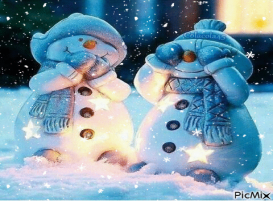 MA: Numerace do 5 (10). Sčítání a odčítání do 5 (10). PS do str. 62. Hry s počítáním: Myslím si číslo... Minutovky 2: Počítáme do 5. Do str. 3. MA: Numerace do 5 (10). Sčítání a odčítání do 5 (10). PS do str. 62. Hry s počítáním: Myslím si číslo... Minutovky 2: Počítáme do 5. Do str. 3. MA: Numerace do 5 (10). Sčítání a odčítání do 5 (10). PS do str. 62. Hry s počítáním: Myslím si číslo... Minutovky 2: Počítáme do 5. Do str. 3. PRV: Čas: Měsíce v roce. Týden. Do str. 36.PRV: Čas: Měsíce v roce. Týden. Do str. 36.PRV: Čas: Měsíce v roce. Týden. Do str. 36.AJ: Test 2. 3 The Farm. UČ str. 22-23. Nová slovíčka: chicken, cat, cow, horse, goat, sheep. Pokyny: stand up, sit down. PS str. 20-22. Opakování: My favourite toy is (a car). I’have got (a drum).AJ: Test 2. 3 The Farm. UČ str. 22-23. Nová slovíčka: chicken, cat, cow, horse, goat, sheep. Pokyny: stand up, sit down. PS str. 20-22. Opakování: My favourite toy is (a car). I’have got (a drum).AJ: Test 2. 3 The Farm. UČ str. 22-23. Nová slovíčka: chicken, cat, cow, horse, goat, sheep. Pokyny: stand up, sit down. PS str. 20-22. Opakování: My favourite toy is (a car). I’have got (a drum).Pondělí 10.1.Úterý 11.1.Středa 12.1.Středa 12.1.Čtvrtek 13.1.Čtvrtek 13.1.Pátek 14.1.Testování žáků.           V 7:15 h. jsem ve třídě.Doma: ČJ Písanka 2 str. 1/ dopiš tři řádky slabik.Slabikář str. 34/ trénuji čtení slov a vět vázaným slabikováním.Doma: ČJ Slabikář str. 35/ trénuji čtení slov a vět vázaným slabikováním.Písanka 2 str. 2/ dopiš tři řádky.MA Minutovky 2 str. 2/ pracuj podle pokynů. Doma: ČJ Slabikář str. 36/ trénuji čtení slabik s K, k.Písanka 2 str. 3/ dopiš tři řádky. MA Minutovky str. 3/ cv. 2 pracuj podle pokynů.PRV Trénuj názvy měsíců!Doma: ČJ Slabikář str. 36/ trénuji čtení slabik s K, k.Písanka 2 str. 3/ dopiš tři řádky. MA Minutovky str. 3/ cv. 2 pracuj podle pokynů.PRV Trénuj názvy měsíců!Testování žáků.           V 7:15 h. jsem ve třídě.Doma: AJ učím se nová slovíčka z lekce: The Farm. Poslech 45. PS str. 21/ Vybarvi části označené tečkou a říkej anglicky!Nezapomeň zítra věci na TV!Testování žáků.           V 7:15 h. jsem ve třídě.Doma: AJ učím se nová slovíčka z lekce: The Farm. Poslech 45. PS str. 21/ Vybarvi části označené tečkou a říkej anglicky!Nezapomeň zítra věci na TV!Dnes je TV!Doma: ČJ Slabikář str. 37/ čtu věty a na str. 38/ trénuj čtení slabik s písmenem Š, š. Písanka 2 str. 5/ dopiš tři řádky.